新闻好搜百科窗体顶端胶囊机器人 "胶囊机器人"，由重庆金山科技集团研发，是一个胶囊内镜，吞下去之后能自动拍摄食道内的图片，二十四小时后排出体外，拍好的图片就可以用来进行分析诊断。该"胶囊机器人"解决了传统胶囊内镜只能在胃部被动蠕动的技术难题。基本信息中文名称胶囊机器人外文名称Re Mission 2 Nano Dropbot研发金山公司研制的“胶囊机器人”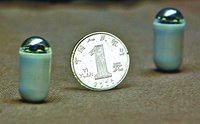 以往的胶囊内镜，在患者服用后只能根据事先设定的“体内旅途”拍照，无法实现人为控制。重庆金山科技有限公司历时八年（2002年—2010年）研发出的“胶囊机器人”，只有现在智能胶囊的1/3大小，它集MEMS（微系统）技术、通信技术和自动控制技术于一身，病人服下“胶囊机器人”后，医生借助先进的姿态控制器，可对消化道可疑病灶进行多角度观察，更有利病情诊断。“胶囊机器人”不仅在患者的胃肠道内可以实施拍照观察，还能释放药物，甚至完成微型手术，在临床诊断和治疗领域具有广阔的市场前景。2011年年初，既可移动又能看病的金山“胶囊机器人”会正式上市，并进入医院为病患提供胃肠道无痛检查等服务。外形用纳米技术制造的“胶囊机器人”腰围11毫米，身高25.4毫米，和大家平时服用的胶囊类似。医学原理医生只需拿着一个手柄，就能指挥“胶囊机器人”在人体内行走。据悉，“胶囊机器人”自带传感器、摄像头和微型芯片、无线传输装置，在人体内最多可拍摄5万张图片，从各个角度记录消化道及胃肠的细微病变，供医生诊断参考。患者吞下胶囊后，医生穿上特制背心，背心里有个巴掌大的无线图像接收仪，自动记录胶囊传出的图像。检查完毕，胶囊会自动排出体外。售价这种“胶囊机器人”售价约为2000元一颗。获全球大奖2010年11月，由重庆金山科技集团研发的胶囊机器人及相关商业计划，在2010年英国创新科技国际挑战赛上，获得全球总冠军。折叠 词条信息创建者：jqbwhz创建时间：2013-06-17最近更新：2015-12-25目录1研发2外形3医学原理4售价5获全球大奖6FLASH小游戏